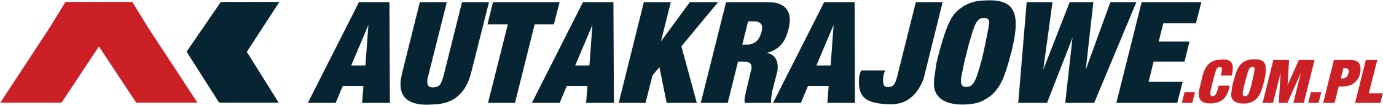 FORMULARZ ODKUPU POJAZDU:Osoba zajmująca się oględzinami pojazdów:Bartosz Kaczmarek, tel. 660 232 318Zdjęcia prosimy wysyłać na adres: biuro@autakrajowe.com.plMARKA:MODEL:ROK PRODUKCJI:DATA I REJESTRACJI:NUMER REJESTRACYJNY:NUMER NADWOZIA (vin):SILNIK:(pojemność, rodzaj, moc)WERSJA WYPOSAŻENIA:WYPOSAŻENIE:(lista wyposażenia)PRZEBIEG:Dokumentacja dot. przebiegu:RODZAJ NADWOZIA / ILOŚĆ DRZWIKOLOR: ILOŚĆ WŁAŚCICIELI:POJAZD W KREDYCIE/LEASINGU:TAK / NIEPOCHODZENIESalon PL / sprowadzanyDOKUMENT SPRZEDAŻY:Umowa / rachunek / FVAT 23%USZKODZENIA:OCZEKIWANA CENA BRUTTO:TELEFON KONTAKTOWY:ADRES MEILOWY: